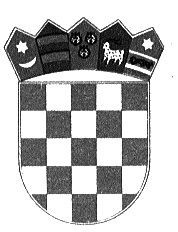   REPUBLIKA HRVATSKA  VARAŽDINSKA ŽUPANIJA        OPĆINA CESTICA			         Općinski načelnikKLASA: 022-05/18-01/3URBROJ: 2186/03-01/1-18-1Cestica, 05.01.2018.	Na temelju članka 10. stavka 2. Zakona o službenicima i namještenicima u lokalnoj i područnoj (regionalnoj) samoupravi („Narodne novine“ broj 86/08, 61/11) i članka 45. Statuta Općine Cestica („Službeni vjesnik Varaždinske županije“ broj 8/13), načelnik Općine Cestica, donosiPlana prijma u službu  u Jedinstveni upravni odjel Općine Cestica za 2018. godinuČlanak 1.Ovim Planom prijma u službu  u Jedinstveni upravni odjel Općine Cestica za 2018. godinu se utvrđuje stvarno stanje popunjenosti radnih mjesta u Jedinstvenom upravnom odjelu Općine Cestica na dan 31.12.2017. godine, potreban broj službenika i namještenika na neodređeno vrijeme za 2018. godinu, potreban broj vježbenika te potreban broj službenika i namještenika na određeno vrijeme zbog povećanog obima poslova:Članak 2.Ovaj Plana prijma u službu u Jedinstveni upravni odjel Općine Cestica za 2018. godinu stupaju na snagu danom donošenja, a objavit će se u „Službenom vjesniku Varaždinske županije“.									                             NačelnikMirko KorotajRed.brojNazivupravnogodjelaStvarnostanjepopunjenostina dan31.12.2017.Potreban brojslužbenika u2018. naneodređenovrijemePotreban brojslužbenika u2018. naneodređenovrijemePotreban brojslužbenika u2018. naneodređenovrijemePotreban brojnamještenikau 2018. naneodređenovrijemePotreban brojnamještenikau 2018. naneodređenovrijemePotreban brojslužbenika u2018. naodređenovrijemePotreban brojslužbenika u2018. naodređenovrijemePotreban brojslužbenika u2018. naodređenovrijemePotreban broj vježbenikaPotreban broj vježbenikaPotreban broj vježbenikaVSSVŠSSSSSSSNSSVSSVŠSSSSVSSVŠSSSS1.Jedinstveniupravni odjelVSS – 1VŠS -  1 SSS –  4NSS – 100000101000